ҠАРАР                                                                                 ПОСТАНОВЛЕНИЕ10 декабрь 2019 й.                             №83                          10 декабря 2019 г.О внесении изменений в Постановление Администрации сельского поселения Месягутовский сельсовет муниципального района Янаульский район от 08 апреля 2019 года № 36 «Об утверждении Порядка получения муниципальными служащими администрации сельского поселения Месягутовский сельсовет  муниципального района Янаульский районРеспублики Башкортостан разрешения на участие на безвозмездной основев управлении некоммерческими организациями»В соответствии с Федеральным Законом от 30 октября 2018 года № 382-ФЗ «О внесении изменений в отдельные законодательные акты Российской Федерации» в пункт 3 части 1 статьи 14 Федерального закона № 25-ФЗ «О муниципальной службе в Российской Федерации»  Администрация сельского поселения Месягутовский сельсовет  муниципального района Янаульский район ПОСТАНОВЛЯЕТ:1. В пункт 1 Постановления Администрации сельского поселения Месягутовский сельсовет муниципального района Янаульский район от 08 апреля 2019 года № 36 «Об утверждении Порядка получения муниципальными служащими администрации сельского поселения Месягутовский сельсовет  муниципального района Янаульский район Республики Башкортостан разрешения на участие на безвозмездной основе в управлении некоммерческими организациями» добавить подпункт следующего содержания:заниматься предпринимательской деятельностью лично или через доверенных лиц, участвовать в управлении коммерческой организацией или в управлении некоммерческой организацией (за исключением участия в управлении политической партией; участия на безвозмездной основе в управлении органом профессионального союза, в том числе выборным органом первичной профсоюзной организации, созданной в органе местного самоуправления, аппарате избирательной комиссии муниципального образования; участия в съезде (конференции) или общем собрании иной общественной организации, жилищного, жилищно-строительного, гаражного кооперативов, товарищества собственников недвижимости; участия на безвозмездной основе в управлении указанными некоммерческими организациями (кроме политической партии и органа профессионального союза, в том числе выборного органа первичной профсоюзной организации, созданной в органе местного самоуправления, аппарате избирательной комиссии муниципального образования) в качестве единоличного исполнительного органа или вхождения в состав их коллегиальных органов управления с разрешения представителя нанимателя (работодателя), которое получено в порядке, установленном муниципальным правовым актом), кроме представления на безвозмездной основе интересов муниципального образования в органах управления и ревизионной комиссии организации, учредителем (акционером, участником) которой является муниципальное образование, в соответствии с муниципальными правовыми актами, определяющими порядок осуществления от имени муниципального образования полномочий учредителя организации или управления находящимися в муниципальной собственности акциями (долями участия в уставном капитале); иных случаев, предусмотренных федеральными законами.2. Обнародовать данное постановление на информационном стенде Администрации сельского поселения Месягутовский сельсовет муниципального района Янаульский район Республики Башкортостан, по адресу: 452815, Республика Башкортостан, Янаульский район, с.Месягутово, ул.Мира, дом 12 и разместить на  официальном сайте  сельского поселения по адресу: mesyagut.ru.3. Контроль за исполнением настоящего постановления оставляю за собой.Глава сельского поселения                                                          Р.Р.ВалиуллинаБАШKОРТОСТАН  РЕСПУБЛИКАHЫЯNАУЫЛ  РАЙОНЫ МУНИЦИПАЛЬ РАЙОНЫНЫN мeсefyт   АУЫЛ СОВЕТЫ АУЫЛ БИЛEМEHЕ  ХАКИМИEТЕ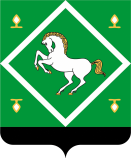 АДМИНИСТРАЦИЯсельского поселения МЕСЯГУТОВСКИЙ СЕЛЬСОВЕТМУНИЦИПАЛЬНОГО  районаЯНАУЛЬСКИЙ РАЙОН РеспубликИ Башкортостан 